РЕШЕНИЕот 29.05.2020 г. № 200                                                            с. КраснослободскоеОб утверждении РегламентаДумы Усть-Ницинского сельского поселения 	В соответствии с Уставом Усть-Ницинского сельского поселения, Дума Усть-Ницинского сельского поселенияРЕШИЛА: 	1. Утвердить Регламент Думы Усть-Ницинского сельского поселения (прилагается).	2. Признать утратившими силу решения Думы Усть-Ницинского сельского поселения от 22.09.2017 № 1 «О Регламенте Думы Усть-Ницинского сельского поселения».	3. Контроль исполнения решения возложить на комиссию по регламенту, социальным вопросам, местному самоуправлению (председатель Галкина М.Е.). Председатель Думы Усть-Ницинскогосельского поселения                                                     ___________Ю.И. Востриков Приложение УТВЕРЖДЕНрешением Думы Усть-Ницинского сельского поселенияот   29.05.2020  №  200РЕГЛАМЕНТДумы Усть-Ницинского сельского поселенияГлава 1. ОБЩИЕ ПОЛОЖЕНИЯСтатья 1. Дума Усть-Ницинского сельского поселения1.	Дума Усть-Ницинского сельского поселения (далее - Дума) является постоянно действующим представительным органом сельского поселения.  2.	Правовыми актами Думы являются решения, которые принимаются в коллегиальном порядке. 3.	Нормативные правовые акты (решения) Думы, принятые в пределах ее полномочий, обязательны для предприятий, учреждений, организаций, расположенных на территории Усть-Ницинского сельского поселения, а также должностных лиц и граждан. 4.	Дума правомочна принять к своему рассмотрению любой вопрос, отнесенный к ее ведению Законодательством Российской Федерации, Уставом Усть-Ницинского сельского поселения и осуществляет контроль за проведением своих решений в жизнь.  5.	Дума обладает правами юридического лица в соответствии с Федеральным законом от 06.10.2003 “131-ФЗ “Об общих принципах организации местного самоуправления в Российской Федерации”.Статья 2. Основные принципы деятельности Думы1. Основными принципами деятельности Думы являются:1) законность;2) политическое многообразие и многопартийность;3) равенство депутатов Думы;4) гласность;5) самостоятельное осуществление Думой принадлежащих ей полномочий.Статья 3. Правовая основа организации и деятельности ДумыПравовой основой организации и деятельности Думы являются законодательство Российской Федерации, законодательство Свердловской области, в том числе Устав Усть-Ницинского сельского поселения, настоящий Регламент.Статья 4. Регламент Думы1. Настоящий Регламент является муниципальным правовым актом, определяющим в соответствии с законодательством Российской Федерации и Свердловской области:1) структуру Думы;2) порядок формирования органов Думы и порядок замещения выборных муниципальных должностей в Усть-Ницинского сельском поселении;3) общий порядок работы Думы;4) порядок внесения и принятия к рассмотрению Думой проектов решений;5) порядок рассмотрения проектов решений и принятия их Думой;6) порядок рассмотрения иных вопросов, относящихся к компетенции Думы.2. Вопросы, порядок рассмотрения которых не предусмотрен законодательством, в том числе настоящим Регламентом, рассматриваются в порядке, определяемом на заседании Думы3. Вопросы, связанные с процедурой проведения заседаний Думы, не предусмотренные настоящим Регламентом, рассматриваются на заседании Думы. 4.  Решение, принятое по этим вопросам, оформляется протокольной записью.Статья 5. Структура Думы и выборные муниципальные должности в Думе1. В структуру Думы входят председатель Думы, заместитель председателя Думы, комиссии Думы. 2. Депутат замещает муниципальную должность в Думе.Глава 2. ПРЕДСЕДАТЕЛЬ ДУМЫ, ГЛАВА ПОСЕЛЕНИЯ, ЗАМЕСТИТЕЛЬ ПРЕДСЕДАТЕЛЯ ДУМЫ Статья 6. Председатель Думы1. Председатель Думы избирается на заседании Думы из своего состава согласно Регламенту и осуществляет свои полномочия на постоянной основе по решению Думы поселения.2. Председатель Думы осуществляет следующие полномочия:1)  возглавляет Думу и организует её работу;2) организует планирование работы Думы, координирует деятельность постоянных и временных комиссий, дает поручения по вопросам их ведения;3) принимает решение о принятии к рассмотрению или об отказе в принятии к рассмотрению проектов решений, внесенных в Думу в порядке правотворческой инициативы;4) направляет поступившие в Думу проекты решений и другие документы в комиссии Думы для рассмотрения и принятия решений в соответствии с их компетенцией;5) разрабатывает проект повестки заседания Думы;6) созывает заседания Думы, доводит до сведения депутатов время и место их проведения, а также проекты повесток заседаний Думы;7) ведет заседания Думы;8) подписывает решения Думы, протоколы заседаний Думы и иные документы в соответствии с законодательством, Уставом Усть-Ницинского сельского поселения;9) направляет главе Усть-Ницинского сельского поселения для подписания и обнародования, принятые Думой решения в порядке, установленном законодательством, Уставом Усть-Ницинского сельского поселения;10) организует исполнение контрольных полномочий Думы;11) представляет Думу во взаимоотношениях с органами государственной власти, органами местного самоуправления, общественными, политическими объединениями, организациями, учреждениями, гражданами;12) ведает вопросами внутреннего распорядка Думы в соответствии с Уставом Усть-Ницинского сельского поселения и полномочиями, предоставленными ему настоящим Регламентом;13) образует консультативные органы и созывает совещания по вопросам организации деятельности Думы, утверждает порядок их работы;14)  осуществляет прием граждан;15) содействует организации и проведению публичных, депутатских слушаний и иных мероприятий в Думе;16) готовит для утверждения Думой бюджетную смету Думы на очередной финансовый год, а также ежегодный отчет об исполнении бюджетной сметы Думы за отчетный финансовый год;17) запрашивает от своего имени документы и материалы, необходимые для деятельности Думы, у главы Усть-Ницинского сельского поселения, должностных лиц органов местного самоуправления;18) обращается от своего имени с запросами к руководителям органов государственной власти, учреждений, предприятий и организаций, находящихся на территории Свердловской области;19) дает поручения по вопросам, отнесенным к его компетенции;20) осуществляет иные полномочия в соответствии с законодательством.Статья 7. Полномочия заместителя председателя ДумыЗаместитель председателя Думы замещает председателя Думы в период его отсутствия и выполняет поручения председателя Думы по его письменному или устному распоряжению.Заместитель председателя Думы поселения подконтролен и подотчетен в своей работе председателю Думы и Думе.Статья 8. Общие положения о выборах председателя Думы, заместителя председателя Думы1. Избрание председателя Думы и его заместителя происходит в следующих случаях:1) после избрания депутатов Думы в соответствии с законодательством;2) после образования соответствующих вакансий в период между выборами в Думу.2. Председатель Думы и его заместитель избираются на срок до очередных выборов в Думу.3. В случае образования в Думе вакансий в период между выборами в Думу выборы соответственно председателя Думы или заместителя председателя Думы проводятся на ближайшем заседании Думы.4. Председатель Думы избирается из числа депутатов Думы открытым или тайным голосованием. Решение об определении способа голосования по кандидатуре председателя Думы принимается большинством голосов от избранной численности депутатов. 5. Заместитель председателя Думы избирается по представлению председателя Думы.6.  Заместитель председателя Думы избирается открытым голосованием.Статья 9. Порядок проведения заседания Думы, на котором проводятся выборы председателя Думы, заместителя председателя Думы1. Выборы председателя Думы, заместителя председателя Думы проводятся на заседаниях Думы в соответствии с настоящим Регламентом.2. Вопросы, связанные с избранием председателя Думы, рассматриваются в следующем порядке:1) определение председательствующего на заседании Думы;2) выборы секретаря заседания;3) выдвижение кандидатур на должность председателя Думы и их обсуждение;4) определение кандидатур на должность председателя Думы, по которым должно пройти голосование;5) избрание счетной комиссии по выборам председателя Думы если Думой было определено тайное голосование;6) утверждение бюллетеня для голосования по выборам председателя Думы если Думой было определено тайное голосование;7) голосование по кандидатурам на должность председателя Думы;8) определение итогов голосования по выборам председателя Думы;9) в случае необходимости проведение второго тура голосования в порядке, предусмотренном настоящим Регламентом.3. Вопросы, связанные с избранием заместителя председателя Думы, рассматриваются в следующем порядке:1) представление председателем Думы кандидатуры на должность заместителя председателя Думы и её обсуждение;2) открытое голосование по кандидатуре на должность заместителя председателя Думы;3) определение итогов голосования по выборам заместителя председателя Думы.Статья 10. Председательствующий на заседании Думы, на котором проводятся выборы председателя Думы, заместителя председателя Думы1. На заседании Думы, на котором проводятся выборы председателя Думы и которое проводится непосредственно после выборов депутатов Думы, председательствует старейший по возрасту депутат Думы.2. В случае, если старейший по возрасту депутат Думы отсутствует или отказывается председательствовать на заседании, на котором проводятся выборы председателя Думы, на указанном заседании председательствует следующий по возрасту депутат.3. На заседании Думы, на котором выборы председателя Думы проводятся в случае досрочного прекращения полномочий председателя Думы, председательствует заместитель председателя Думы.Статья 11. Выдвижение кандидатов на должности председателя Думы, заместителя председателя Думы1. Кандидаты на должности председателя Думы, заместителя председателя Думы выдвигаются из числа депутатов Думы.2. Кандидатов на должность председателя Думы вправе выдвигать, а кандидатов на должности заместителя председателя Думы вправе предлагать депутаты Думы, депутатские объединения.3. Кандидат на должность заместителя председателя Думы выдвигается председателем Думы.4. Число выдвигаемых кандидатов на должность председателя Думы, как и предложенных кандидатов на должность заместителя председателя Думы, не может быть ограничено.5. Кандидаты на должность председателя Думы выдвигаются на заседании Думы.6. Предложения по кандидатам на должность заместителя председателя Думы представляются в письменном виде председателю Думы в течение недели после досрочного прекращения полномочий заместителя председателя Думы.7. Председатель Думы обязан на ближайшем заседании Думы, но не позднее чем через месяц со дня досрочного прекращения полномочий заместителя председателя Думы представить на рассмотрение Думы кандидата на должность заместителя председателя Думы.Статья 12. Обсуждение кандидатур на должности председателя Думы, главы Усть-Ницинского сельского поселения, заместителя председателя Думы1. В ходе обсуждения, которое проводится по каждому из кандидатов, давших согласие баллотироваться на должность председателя Думы, главы Усть-Ницинского сельского поселения и кандидатуре предложенной председателем Думы на должность заместителя председателя Думы, кандидаты выступают на заседании Думы и отвечают на вопросы депутатов соответственно в порядке выдвижения или представления.2. Депутаты Думы имеют право высказаться в поддержку выдвинутых ими на должность председателя Думы или предложенных им на должность заместителя председателя Думы кандидатов.3. Депутат Думы, выдвинутый на должность председателя Думы или его заместителя, в любое время до начала процедуры голосования имеет право взять самоотвод.4.  Самоотвод принимается без голосования.Статья 13. Бюллетень для тайного голосования по выборам на должность председателя Думы, главы Усть-Ницинского сельского поселения1. В бюллетень для тайного голосования вносятся все кандидаты, за исключением лиц, взявших самоотвод.2. Бюллетени изготавливаются под наблюдением представителей счетной комиссии в необходимом для проведения голосования количестве.3. Бюллетени изготавливаются на русском языке.4. Бюллетень содержит фамилии, имена и отчества кандидатов.5. Справа напротив данных о каждом кандидате помещается пустой квадрат.6. Фамилии кандидатов размещаются в алфавитном порядке.7. Текст размещается только на одной стороне бюллетеня.8. Форма бюллетеня утверждается решением Думы, принимаемым большинством голосов депутатов Думы, присутствующих на заседании Думы.Статья 14. Заполнение бюллетеня для тайного голосования по выборам председателя Думы, Главы Усть-Ницинского сельского поселения1. Депутаты Думы заполняют бюллетень для тайного голосования в кабине или ином специальном месте для проведения тайного голосования, где не допускается присутствие других лиц.2. В бюллетене депутат ставит крест либо иной знак в пустом квадрате напротив фамилии кандидата, за которого он голосует.Статья 15. Порядок тайного голосования по кандидатурам на должность председателя Думы, главы Усть-Ницинского сельского поселения1. Каждый депутат Думы может голосовать только за одного кандидата.2. В случае, если в бюллетень было включено более двух фамилий кандидатов и ни одна из кандидатур не набрала требуемого для избрания числа голосов депутатов Думы, проводится второй тур голосования по двум кандидатам, получившим наибольшее число голосов.3. В случае, если в первом туре ни одна из кандидатур не набрала требуемого для избрания числа голосов депутатов Думы и, если необходимое для выхода во второй тур количество голосов депутатов Думы получили три или более кандидатуры, второй тур голосования проводится по трем или более кандидатурам.4. В случае необходимости по требованию любого депутатского объединения или не менее одной трети депутатов после проведения первого тура голосования в заседании Думы может быть объявлен перерыв для проведения консультаций между депутатами, депутатскими объединениями, длительность которого устанавливается решением Думы, принимаемым большинством голосов депутатов Думы, присутствующих на заседании.5. Если во втором туре голосования ни один из двух (или более) кандидатов не набрал требуемого для избрания числа голосов депутатов Думы, Дума проводит повторные выборы, руководствуясь статьями 10 - 18 настоящего Регламента.6. При проведении повторных выборов допускается выдвижение кандидатов на должность председателя Думы, которые выдвигались ранее.7. Если в результате повторных выборов председатель Думы, глава Усть-Ницинского сельского поселения не был избран, то по требованию любого депутатского объединения или не менее одной трети депутатов Думы в заседании Думы может быть объявлен перерыв для проведения консультаций между депутатами, депутатскими объединениями, длительность которого устанавливается решением Думы, принимаемым большинством голосов депутатов Думы, присутствующих на заседании, после чего повторные выборы проводятся вновь.Статья 16. Протокол счетной комиссии об итогах тайного голосования по выборам председателя Думы, главы сельского поселения 1. Протокол счетной комиссии об итогах тайного голосования должен содержать:1) слова «Протокол счетной комиссии об итогах тайного голосования в первом (втором) туре выборов председателя Думы» или соответственно слова «Протокол счетной комиссии об итогах тайного голосования по кандидатуре на должность главы сельского поселения»;2) фамилии, имена и отчества членов счетной комиссии, присутствующих при составлении протокола;3) строки протокола:строка 1: число изготовленных бюллетеней;строка 2: число выданных бюллетеней;строка 3: число бюллетеней, выданных по просьбе депутатов Думы взамен испорченных;строка 4: число оставшихся и погашенных бюллетеней;строка 5: число бюллетеней, обнаруженных в ящике для голосования;строка 6: число действительных бюллетеней;строка 7: число бюллетеней, признанных недействительными;4) фамилии, имена и отчества кандидатов, внесенных в бюллетени, 5) число голосов депутатов Думы, поданных за каждого из кандидатов.2. Протоколы счетной комиссии утверждаются Думой большинством голосов от установленного числа депутатов Думы, после чего передаются секретарю заседания Думы.Статья 17. Определение результатов голосования по кандидатурам на должности председателя Думы, главы сельского поселения, заместителя председателя ДумыКандидат считается избранным, если за него проголосовало более половины от числа избранных депутатов Думы. Решение об избрании принимается в форме решения Думы.Статья 18. Основания для досрочного прекращения полномочий председателя Думы, его заместителя1. Основаниями для досрочного прекращения полномочий председателя Думы, его заместителя являются:1) подача председателем Думы, его заместителем заявления о добровольном сложении полномочий;2) освобождение от занимаемой должности решением Думы;3) иные основания, установленные федеральным и областным законодательством.Статья 19. Добровольное сложение полномочий председателем Думы, главой сельского поселения и заместителем председателя ДумыЗаявление о добровольном сложении полномочий собственноручно подписывается и направляется в Думу. Вопрос о добровольном сложении полномочий рассматривается на ближайшем заседании Думы.Статья 20. Освобождение от должности председателя Думы или его заместителя решением Думы1. Председатель Думы или его заместитель могут быть освобождены от должности решением Думы, принимаемым двумя третями голосов от установленной численности депутатов Думы.2. Вопрос об освобождении председателя Думы от должности рассматривается Думой по требованию группы депутатов Думы в составе не менее одной третьей от числа избранных депутатов Думы.3. Вопрос об освобождении заместителя председателя Думы от должности рассматривается Думой по предложению председателя Думы, а также по требованию группы депутатов Думы в составе не менее одной третьей от числа избранных депутатов Думы.4. Предложение об освобождении председателя Думы или его заместителя от должности оформляется в письменном виде, подписывается депутатами, выступившими инициаторами рассмотрения данного вопроса, и направляется председателю Думы.5. Предложение председателя Думы об освобождении заместителя председателя Думы от должности оформляется в письменном виде, подписывается председателем Думы и направляется в комиссии Думы, а также в депутатские объединения.6. Депутат Думы, подписавший требование об освобождении председателя Думы или его заместителя от должности, имеет право отозвать свою подпись до внесения данного вопроса в повестку заседания Думы.7. Заявление об отзыве подписи под требованием об освобождении председателя Думы или его заместителя от должности оформляется в письменном виде и направляется председателю Думы.8. Вопрос об освобождении от должности председателя Думы или его заместителя включается в повестку ближайшего заседания Думы без обсуждения и голосования.9. Вопрос об освобождении от должности председателя Думы или его заместителя не может быть поставлен по предложению группы депутатов Думы в течение шести месяцев после избрания председателя Думы или его заместителя и в течение шести месяцев до истечения срока их полномочий.10. В случае, если в результате рассмотрения вопроса об освобождении председателя Думы или его заместителя от должности решение не было принято, вновь данный вопрос может быть внесен в повестку заседания Думы не ранее чем через три месяца.Статья 21. Решение о досрочном прекращении полномочий председателя Думы, заместителя председателя Думы, депутата Думы, главы сельского поселенияВопрос о досрочном прекращении полномочий рассматривается на ближайшем заседании Думы. По итогам рассмотрения вопроса о досрочном прекращении полномочий принимается решение Думы.Решение Думы об освобождении от занимаемой должности принимается тайным голосованием большинством голосов от числа избранных депутатов Думы.Выборы нового председателя Думы (заместителя) проводятся не позднее месяца с момента прекращения полномочий бывшего председателя думы (заместителя).Статья 22. Исполнение обязанностей председателя Думы или его заместителя в случае досрочного прекращения их полномочий1. В случае досрочного прекращения полномочий председателя Думы полномочия председателя Думы переходят к его заместителю.2. В случае, если заместитель председателя Думы не был избран или был освобожден от занимаемой должности, либо отказывается выполнять обязанности председателя Думы, обязанности председателя Думы до выборов нового председателя Думы возлагаются решением Думы, принимаемым большинством голосов от числа избранных депутатов Думы, на одного из председателей комиссий Думы.3. Заседание Думы, на котором рассматривается вопрос об исполняющем обязанности председателя Думы, ведет старейший по возрасту депутат Думы.Статья 23. Порядок избрания главы Усть-Ницинского сельского поселения1. Глава Усть-Ницинского сельского поселения (далее – глава поселения) избирается сроком на пять лет Думой из числа кандидатов, представленных конкурсной комиссией по отбору кандидатур на должность главы поселения (далее – конкурсная комиссия), по результатам конкурса.2. Решение конкурсной комиссии направляется в Думу не позднее, чем на следующий день после принятия решения.3. Кандидаты на должность главы поселения обладают правом предвыборного выступления на заседании Думы. Очередность выступлений кандидатов определяется в алфавитном порядке. Обсуждение кандидатур на должность главы поселения проводится на заседании Думы после завершения выступлений и ответов всех кандидатов. Общее время обсуждения кандидатур на должность Главы поселения устанавливается Думой поселения. 4. Глава сельского поселения избирается на заседании Думы открытым или тайным голосованием по решению Думы, руководствуясь настоящим Регламентом.5. Депутат, если он представлен конкурсной комиссией на должность Главы поселения, имеет право на голосование и предвыборное выступление на заседании Думы без права участия в обсуждении других кандидатур на должность Главы поселения.6. Кандидат считается избранным главой сельского поселения, если в результате голосования за него проголосовало более половины от установленной численности депутатов.Глава 3. КОМИССИИ ДУМЫСтатья 24. Постоянные комиссии Думы1. Дума из числа депутатов на срок своих полномочий создает постоянные комиссии Думы (далее - комиссии) для предварительного рассмотрения и подготовки вопросов, относящихся к ведению Думы, в том числе вопросов в части осуществления контроля за исполнением органами местного самоуправления и должностными лицами местного самоуправления Усть-Ницинского сельского поселения полномочий по решению вопросов местного значения.2. Дума может упразднять, реорганизовывать ранее созданные комиссии и создавать новые комиссии.3. Комиссии Думы являются рабочими органами Думы.4. Комиссии Думы в своей работе руководствуются Конституцией Российской Федерации, федеральными законами, законами и иными нормативными правовыми актами Свердловской области, решениями Думы, настоящим Регламентом.5. Количество и наименование комиссий, количественный и персональный состав каждой комиссии определяются Думой, но при этом в состав комиссии должно входить не менее трех депутатов. Все депутаты, за исключением, Председателя должны быть членами комиссии. Депутат может быть членом не более двух комиссий.6. Порядок работы, полномочия комиссии определяются соответствующим Положением, утверждаемым Думой.7. Комиссии ответственны перед Думой и ей подотчетны, выполняют поручения Думы, председателя Думы и заместителя председателя, принимают участие в рассмотрении обращений граждан и организаций, поступивших в Думу.8. Председатели комиссий утверждаются на должность и освобождаются от должности Думой на основании решения соответствующей комиссии.9. Утверждение депутатов в состав комиссий осуществляется на заседании Думы. Голосование по решению об утверждении депутатов в состав комиссий может проводиться по спискам либо поименно.10. В случае досрочного прекращения полномочий депутата принимается решение о внесении изменений в состав комиссии.Статья 25. Временные комиссии, рабочие группы Думы1. Для организации деятельности Думы, проработки отдельных вопросов могут создаваться временные комиссии.2. В состав временных комиссий кроме депутатов с правом совещательного голоса могут входить независимые эксперты, специалисты администрации, общественных объединений, организаций любых организационно-правовых форм.3. Создание временных комиссий, определение их функций, задач, объема полномочий и срока их деятельности, утверждение состава и избрание председателей осуществляются решением Думы.4. Порядок работы временной комиссии определяет ее председатель.5. По результатам работы временная комиссия представляет Думе отчет с выводами, проектами решений Думы, рекомендациями. 6. По результатам отчета Дума принимает решение о прекращении деятельности временной комиссии или о продлении срока ее деятельности. 7. По решению Думы, распоряжению Председателя Думы или решению постоянной комиссии для выполнения определенной задачи (задач) могут быть образованы рабочие группы. 8. В состав рабочей группы кроме депутатов могут входить независимые эксперты, специалисты администрации, общественных объединений, организаций любых организационно-правовых форм. 9. В решении Думы, распоряжении председателя Думы или решении постоянной комиссии о создании рабочей группы должны содержаться следующие положения: - цель создания рабочей группы; - численность и состав рабочей группы; - руководитель рабочей группы из числа депутатов; - срок предоставления отчета с письменным обоснованием сделанных выводов, предложениями или заключением. 10. Деятельность рабочей группы прекращается после выполнения возложенных на нее задач.11. При создании рабочей группы по доработке проектов решений Думы кроме лиц, перечисленных в пункте 7 настоящей статьи Регламента, в состав рабочей группы включается представитель субъекта правотворческой инициативы, внесшего проект решения Думы. 12. Дума заслушивает отчеты комиссий по вопросам их полномочий. 13. Постоянные или временные комиссии Думы могут образовываться на срок, не превышающий срок полномочий Думы соответствующего созыва. Статья 26. Координация деятельности комиссий 1. Координация деятельности комиссий осуществляется Председателем Думы. 2. В целях координации принимаются меры: - по организации согласованной и совместной работы комиссий; - по своевременному обеспечению комиссий материалами и документами по рассматриваемым ими вопросам; - по правовому, организационному, материально-техническому обеспечению их деятельности; - по обеспечению взаимодействия комиссий с органами местного самоуправления. Статья 27. Депутатские объединения 1. Порядок деятельности, полномочия депутатских объединений устанавливается ими самостоятельно. 2. Обеспечение деятельности депутатских объединений организуется ими самостоятельно.Статья 28. Регистрация депутатских объединений1. Регистрация депутатского объединения осуществляется решением Думы на основании:1) копии протокола собрания депутатов Думы включающего решение об образовании депутатского объединения, о его официальном наименовании и об избрании руководителя;2) письменного уведомления руководителя депутатского объединения об образовании депутатского объединения, включающего сведения о списочном составе (ФИО всех членов);3) письменных заявлений депутатов Думы о вхождении в депутатское объединение;4) Положения о депутатском объединении.2. Регистрация депутатского объединения производится на ближайшем заседании Думы, на основании документов, перечисленных в пунктах 1 - 4 части 1 настоящей статьи.3. Не позднее чем на следующий день после принятия решения о регистрации депутатского объединения Дума направляет депутатскому объединению решение Думы о регистрации данного депутатского объединения.4. В случае принятия депутатским объединением решения о прекращении своей деятельности, деятельность депутатского объединения в Думе, а также членство депутатов Думы в этом депутатском объединении прекращается со дня регистрации данного решения.5. Председатель Думы на ближайшем заседании Думы доводит до сведения депутатов Думы информацию о регистрации депутатских объединений и о прекращении деятельности депутатских объединений.Статья 29. Состав депутатских объединений1. Депутат Думы вправе состоять только в одном депутатском объединении.2. Датой вхождения (выбытия) депутата Думы в депутатское объединение считается дата принятия решения депутатского объединения о вхождении депутата Думы в депутатское объединение.Глава 4. ОБЩИЙ ПОРЯДОК РАБОТЫ ДУМЫСтатья 30. Заседания Думы и внеочередные заседания Думы1. Основной формой работы Думы являются её заседания.2. Заседания Думы созываются председателем Думы в соответствии с планом работы Думы, утверждаемым решением Думы на очередной год.3. В случаях, предусмотренных Регламентом Думы, могут проводиться внеочередные заседания Думы.4. Заседания Думы проводятся открыто, гласно и освещаются в средствах массовой информации.5. Дума может собираться на закрытое заседание, когда этого потребуют председатель Думы или не менее 50 процентов от числа присутствующих депутатов Думы, или, когда в повестке стоит вопрос о рассмотрении персонального дела.6. Организационно-техническое обеспечение заседания Думы осуществляет администрация Усть-Ницинского сельского поселения.7. Заседания Думы созываются в соответствии с планом работы Думы, утверждаемым решением Думы на очередной год, квартал.8. Заседания Думы проводятся, как правило, не реже одного раза в квартал.9. Внеочередные заседания Думы созываются председателем Думы по собственной инициативе, по инициативе главы сельского поселения либо по инициативе не менее одной трети от установленного числа депутатов Думы.10. Внеочередные заседания проводятся в порядке, предусмотренном настоящим Регламентом для проведения заседаний Думы.Статья 31. Организационная подготовка заседания Думы1. Документы и иные материалы, необходимые для рассмотрения вопросов на заседании Думы, а также их электронные копии направляются в Думу.2. Документы и иные материалы, обязательное представление которых предусмотрено Регламентом, не менее чем за три дня до заседания вместе с проектом повестки заседания представляются депутатам Думы, главе сельского поселения, соответствующему субъекту правотворческой инициативы, в органы прокуратуры, и иным лицам, определяемым на основании решений Думы и профильной комиссии Думы.3. Дума вправе в ходе текущего заседания дать председателю Думы, его заместителю, комиссии Думы, аппарату Думы поручение для подготовки вопроса к рассмотрению на заседании Думы.Статья 32. Формирование проекта повестки заседания Думы1. Формирование проекта повестки заседания Думы происходит на основании плана нормотворческих работ, рекомендаций комиссий Думы с учетом иных вопросов, внесенных на рассмотрение Думы в установленном порядке.2. Предложения о включении вопросов в проект повестки заседания Думы вносятся в Думу на имя председателя Думы субъектами правотворческой инициативы, комиссиями Думы.3. В проект повестки ближайшего заседания Думы в обязательном порядке включаются:1) послания и обращения главы сельского поселения;2) решения Думы, отклоненные главой сельского поселения;3) вопрос об освобождении от должности председателя Думы или его заместителя;4) вопрос о замещении вакантных выборных муниципальных должностей в Думе;5) вопрос об изменении численного и персонального состава комиссий Думы;6) вопрос о прекращении деятельности комиссии Думы;7) вопрос о принятии проекта решения к рассмотрению Думой;8) вопрос о рассмотрении проекта решения, если на предшествующем заседании Думы при рассмотрении этого проекта решения решение о его принятии или об отклонении не было принято;9) вопрос о рассмотрении протеста прокурора на решение, противоречащее федеральному законодательству;10) иные вопросы в соответствии с федеральными и областными законами.4. Проект повестки заседания Думы составляется председателем Думы не менее чем за пять дней до заседания.В проект повестки заседания Думы включаются только те вопросы, для рассмотрения которых подготовлены документы и материалы, представление которых является обязательным.5. Проект повестки заседания Думы утверждается председателем Думы и не менее чем за три дня до заседания Думы направляется для опубликования.6. Подготовленные к рассмотрению проекты решений нормативного характера по вопросу, включенному в проект повестки заседания Думы, не позднее чем за пять дней до заседания Думы направляются главе муниципального образования, в органы прокуратуры.Статья 33. Депутат Думы1. Полномочия депутата начинаются со дня его избрания и прекращаются со дня начала работы Думы поселения нового созыва.2. В целях осуществления своих полномочий депутат Думы поселения пользуется правами, предоставленными ему действующим законодательством, областным Законом о статусе депутата, Уставом Усть-Ницинского сельского поселения, настоящим Регламентом.3. Депутат Думы:1) в своей деятельности выражает и защищает интересы избирателей, основываясь на принципах законности, независимости и депутатской этики;2) обязан присутствовать на заседаниях Думы и на заседаниях тех органов, членом которых он является;3) обязан отчитываться перед своими избирателями не реже одного раза в год;4) в случае невозможности принять участие в заседании Думы депутат обязан сообщить об этом председателю или заместителю председателя;5) в случае отсутствия депутата на заседании Думы считать уважительными следующие причины: болезнь, командировку более суток, отпуск с выездом за пределы Слободо-Туринского муниципального района;6) депутат должен соблюдать ограничения, запреты, исполнять обязанности, которые установлены Федеральным законом от 25.12.2008 №273-ФЗ “О противодействии коррупции” и другими федеральными законами.4.  Каждому депутату гарантируются права:1) избирать и быть избранным в органы Думы, что реализуется возможностью самовыдвижения в любые органы, создаваемые Думой поселения;2) высказывать мнение по персональному составу создаваемых органов и кандидатурам должностных лиц, избираемых, назначаемых или утверждаемых Думой;3) предлагать вопросы для рассмотрения Думой, ставить вопросы о внесении на рассмотрение Думы проектов новых решений или проектов решений об изменении действующих решений;4) вносить предложения и замечания по повестке дня, по порядку рассмотрения и существу обсуждаемых вопросов;5) вносить предложения о заслушивании на заседании Думы внеочередного отчёта или информации любого органа либо должностного лица подотчётного или подконтрольного Думе;6) вносить в Думу и её органы предложения о необходимости проведения проверок исполнения законов Российской Федерации, постановлений, решений других органов государственной власти и управления РФ, государственными и общественными органами, предприятиями, учреждениями и организациями, расположенными на территории сельского поселения, независимо от их подчинённости, принадлежности, режима секретности и форм собственности, а также проведении депутатских расследований по любому вопросу, относящемуся к ведению Думы;7) участвовать в прениях, задавать вопросы докладчикам и председательствующему на заседании, требовать ответа и давать оценку ответу на свой вопрос, выступать с обоснованием своих предложений и по мотивам голосования, давать справки;8) вносить поправки к проектам решений и другим актам Думы поселения;9) оглашать на заседаниях Думы поселения обращения граждан, имеющих, по его мнению, общественное значение, а также пользоваться другими правами, предоставленными действующим законодательством.5.  Депутаты Думы имеют право направлять депутатские запросы после принятия Думой решения о признании его депутатским запросом и получать на него письменный ответ в течение 10 календарных дней.6. Депутат по решению Думы поселения вправе иметь помощника на общественных началах. Помощнику выдается удостоверение установленного образца.7. Депутат: 1) поддерживает постоянную связь с избирателями лично или через своего помощника принимает меры по обеспечению прав, свобод и законных интересов своих избирателей;2) проводит регулярные встречи с жителями закрепленного за ним населенного пункта;3) рассматривает поступившие от них предложения, заявления, жалобы, способствует в пределах своих полномочий правильному их разрешению;4) ведет прием граждан;5) изучает общественное мнение;6) при необходимости вносит предложения в органы государственной власти, органы местного самоуправления и общественные объединения;7) информирует избирателей о своей деятельности во время встреч с ними, через средства массовой информации.Статья 34. Право участия в заседании Думы1. На заседаниях Думы имеют право присутствовать граждане (физические лица), в том числе представители организаций (юридических лиц), общественных объединений, государственных органов и органов местного самоуправления при наличии официального приглашения или согласования с Думой.2. Представители средств массовой информации могут присутствовать на заседаниях Думы в случае если заседание не будет закрытым. 3. О желании принять участие в заседании Думы заинтересованные органы и лица направляют не позднее чем за три дня до начала заседания Думы на имя председателя Думы письменную заявку.4. Председатель Думы на основании полученных заявок составляет список приглашенных лиц и извещает их о месте и времени проведения заседания Думы по телефону, путем направления им по почте или иным способом официального приглашения за подписью председателя Думы или по его поручению его заместителя.5. Для лиц, приглашенных на заседание Думы, отводятся специальные места в зале заседания.6. Приглашенные лица не имеют права вмешиваться в работу Думы.7. По решению Думы приглашенным лицам может быть предоставлено слово для выступления в порядке, предусмотренном настоящим Регламентом.Статья 35. Регистрация депутатов Думы, участвующих в заседании Думы1. Регистрация депутатов Думы осуществляется председателем Думы и начинается за пятнадцать минут до открытия заседания Думы, а также после каждого перерыва в заседании.2. Заседание Думы не может считаться правомочным, если на нем присутствует менее 50 процентов от установленной численности депутатов Думы.Статья 36. Ведение заседания Думы1. Заседание Думы ведет председатель Думы или по его поручению - заместитель председателя Думы (далее - председательствующий на заседании Думы).2. Председательствующий на заседании Думы:1) объявляет об открытии и закрытии заседания;2) обеспечивает соблюдение настоящего Регламента, следит за соблюдением кворума и утвержденной повестки заседания Думы;3) вносит предложения по кандидатуре секретаря заседания Думы;4) предоставляет слово докладчикам, содокладчикам, участвующим в рассмотрении вопроса депутатам Думы, иным субъектам правотворческой инициативы (их представителям) и приглашенным на заседание в порядке поступления зарегистрированных заявок в соответствии с повесткой заседания Думы, требованиями настоящего Регламента либо в ином порядке, определенном решением Думы;5) предоставляет депутатам Думы слово для оглашения вопросов, заявлений, предложений, справок, а также замечаний по ведению заседания в порядке, предусмотренном настоящим Регламентом, а в случае отсутствия депутатов на заседании оглашает представленные ими в письменном виде заявления и предложения;6) зачитывает предложения депутатов Думы по рассматриваемым на заседании вопросам, поступившим в Думу в письменном виде, и объявляет последовательность их постановки на голосование;7) ставит на голосование поступившие предложения депутатов Думы в порядке, предусмотренном настоящим Регламентом;8) ставит на голосование проекты решения, подготовленные и внесенные на рассмотрение Думы в соответствии с настоящим Регламентом;9) объявляет результаты голосования;10) обеспечивает порядок в зале заседаний;11) в случае необходимости объявляет перерыв в заседании;12) подписывает протокол заседания Думы и решения, принятые на заседании;13) осуществляет иные полномочия в соответствии с настоящим Регламентом.3. Председательствующий на заседании Думы не вправе комментировать и прерывать выступления депутатов, если они не нарушают нормы настоящего Регламента, и давать характеристику выступающим.4. В случае, если председательствующий является докладчиком по вопросу, рассматриваемому на заседании Думы, на время своего выступления он передает заместителю председателя Думы или секретарю заседания Думы функции председательствующего до принятия решения по обсуждаемому вопросу.5. Председательствующий на заседании Думы при необходимости объявляет перерыв в заседании, проводит консультации с депутатскими объединениями и отдельными депутатами, организует работу согласительных комиссий в целях преодоления разногласий и разрешения других вопросов, возникающих в ходе заседания.6. Депутат Думы при осуществлении депутатской деятельности должен соблюдать следующие правила депутатской этики:1) не употреблять в своей речи грубые, оскорбительные выражения, наносящие ущерб чести и достоинству депутатов Думы и других лиц;2) не допускать не обоснованные обвинения в чей-либо адрес;3) не призывать к незаконным действиям;4) не выступать без разрешения председательствующего на заседании Думы.7. В случае нарушения на заседании Думы вышеперечисленных правил председательствующий на заседании Думы предупреждает выступающего, а в случае повторного нарушения лишает его права выступления в течение всего дня заседания Думы.8. Председательствующий на заседании Думы принимает решение об удалении из зала заседаний приглашенных лиц, мешающих работе Думы.Статья 37. Секретарь заседания Думы1. На время проведения каждого заседания Думы депутаты избирают открытым голосованием большинством голосов от числа депутатов, присутствующих на заседании, секретаря заседания Думы.2. Предложение по кандидатуре секретаря вносит председательствующий.3. Решение об избрании секретаря считается принятым, если за него проголосовало более половины от числа депутатов, присутствующих на заседании.4. Дума в праве избрать секретаря на первом заседании на весь срок полномочий, простым большинством голосов.5. Функции секретаря:- осуществляет контроль за ходом и правильностью результатов голосования;- регистрирует вопросы, обращения, заявления граждан и организаций, депутатские запросы и другие материалы депутатов, поступившие в адрес Думы, и представляет их председателю Думы;- контролирует правильность оформления протокола заседания и подписывает его.Статья 38. Утверждение повестки заседания Думы1. Предложения по проекту повестки заседания Думы передаются секретарю заседания Думы в письменном виде либо излагаются в выступлениях.2. В повестку заседания Думы не включаются вопросы, не обсуждавшиеся на комиссиях Думы, за исключением случаев, предусмотренных действующим законодательством, настоящим Регламентом.3. Не могут быть включены в повестку заседания Думы вопросы в том случае, если в установленные сроки не были представлены документы и материалы, необходимые для рассмотрения этих вопросов на заседании Думы, обязательное представление которых предусмотрено настоящим законодательством.4. В пункт повестки заседания Думы «Разное» не могут быть включены вопросы, по которым требуется принятие решения Думы.5. Проект повестки заседания Думы, который сформирован в соответствии с настоящим Регламентом, ставится на голосование для принятия за основу, после чего проводится голосование по тем пунктам проекта повестки, по которым поступили предложения. После этого повестка заседания Думы ставится на утверждение в целом.6. При обсуждении предложений по повестке заседания Думы по каждому пункту, по которому поступили предложения, заслушивается не более двух выступлений депутатов Думы в поддержку включения данного пункта в повестку заседания Думы и двух выступлений депутатов Думы против включения данного пункта в повестку заседания Думы.7. В случае, если по проекту повестки заседания Думы предложения не поступили, повестка заседания Думы ставится на утверждение в целом.8. Включение вопросов в повестку заседания Думы и утверждение повестки заседания Думы в целом решаются путем открытого голосования соответственно по каждому вопросу, по которому поступили предложения, и по утверждению повестки заседания Думы в целом большинством голосов от установленного числа депутатов Думы.9. Без обсуждения и голосования в повестку заседания Думы включаются вопросы, перенесенные с предшествующего заседания Думы, вопросы, указанные в пунктах 1 – 9 части третьей статьи 32 настоящего Регламента, а также иные вопросы в соответствии с законодательством и настоящим Регламентом.10. Изменения утвержденной повестки заседания Думы принимаются большинством голосов от установленного числа депутатов Думы.Статья 39. Порядок проведения заседания Думы1. Заседания Думы начинаются вовремя указанное в повестке заседания Думы.2. Решение об изменении распорядка работы Думы принимается большинством голосов от числа депутатов Думы, присутствующих на заседании.3. Время для докладов устанавливается до 15 минут, для содокладов - до 5 минут.4. Время для выступления в прениях устанавливается:1) для обсуждения повестки заседания Думы - до 3 минут;2) для обсуждения предложения о включении дополнительных вопросов в повестку заседания Думы - до 1 минуты;3) для обсуждения докладов и содокладов - до 5 минут;4) для постатейного обсуждения проектов решений - до 3 минут;5) по вопросам настоящего Регламента, в том числе по порядку ведения заседания Думы, - до 1 минуты;6) по обсуждаемым кандидатурам - до 5 минут;7) для сообщений, заявлений и справок - до 3 минут;8) для предложений - до 2 минут;9) для вопроса - до 1 минуты;10) для ответа на вопрос - до 3 минут;11) для повторных выступлений - до 3 минут.5. По решению Думы, принимаемому большинством голосов от числа депутатов Думы, присутствующих на заседании, председательствующий на заседании Думы вправе продлить время для выступлений с докладом, содокладом, выступлений в прениях.6. По истечении установленного для выступления времени председательствующий на заседании Думы предупреждает об этом выступающего, а затем прерывает его выступление.7. Каждый выступающий на заседании Думы должен придерживаться темы обсуждаемого вопроса. В случае, если он отклоняется от нее, председательствующий вправе напомнить ему об этом. В случае, если замечание выступающим не учтено, председательствующий может прервать выступающего.8. В конце заседания предусматривается время продолжительностью до 15 минут для выступления депутатов с заявлениями и обращениями. Прения по этим выступлениям не открываются.9. Вопрос о закрытии текущего заседания Думы и переносе вопросов, включенных в повестку текущего заседания Думы, на ближайшее заседание Думы принимается большинством голосов от числа депутатов Думы, присутствующих на заседании.Статья 40. Право на выступление на заседании Думы1. Право на выступление на заседании Думы имеют депутаты Думы, глава сельского поселения, депутаты Законодательного Собрания, представители Губернатора и председателя Правительства Свердловской области, Контрольного органа Слободо-Туринского муниципального района, Прокуратуры Слободо-Туринского района.2. Глава сельского поселения или его представитель имеет право выступать каждый раз, когда они считают необходимым.3. По вопросам соблюдения норм юридической техники, наличия противоречий в законодательстве и иным юридическим вопросам, возникающим в ходе рассмотрения проектов решений и иных проектов правовых актов, право на выступление на заседании Думы имеют представители Прокуратуры Слободо-Туринского района, группы разработчиков рассматриваемого проекта решения.4. Иные лица, присутствующие на заседании, могут получить слово по решению Думы, принимаемому большинством голосов от числа депутатов Думы, присутствующих на заседании.5. Передача права на выступление на заседании Думы записавшимся для выступления другому лицу не допускается.6. Никто не имеет права выступать на заседании Думы без разрешения председательствующего. Нарушивший указанное правило может быть лишен слова председательствующим без предупреждения.7. Если депутат применяет в речи неуместные выражения или нарушает своим поведением свободу дискуссии, порядок заседания, то председательствующий делает ему официальное замечание, называя фамилию. После второго призыва к порядку на том же заседании, председательствующий может предложить Думе удалить депутата из зала до окончания заседания.Статья 41. Протокол и аудиозапись заседания Думы1. На каждом заседании Думы ведутся протокол и аудиозапись.2. В протоколе заседания Думы указываются:1) порядковый номер заседания Думы, дата и место проведения заседания;2) число депутатов, избранных в Думу, список присутствующих и отсутствующих депутатов;3) фамилии, инициалы и должности председательствующего на заседании Думы и секретаря заседания Думы;4) повестка заседания Думы, фамилии докладчиков и содокладчиков по каждому вопросу, рассматриваемому на заседании;5) фамилии и должности лиц, приглашенных на заседание, выступивших в прениях или задававших вопросы докладчику и содокладчику;6) перечень всех принятых или не принятых решений, проектов решений рассматриваемых, на заседании Думы, с указанием результатов голосования;7) иные данные, отражающие ход заседания Думы.3. К протоколу прилагаются доклады, справки, информации по рассматриваемым вопросам, тексты проектов решений Думы, принятых Думой решений.4. Протокол заседания Думы оформляется в месячный срок и подписывается председательствующим на заседании Думы и секретарем заседания Думы.5. Ведение аудиозаписи заседания Думы организуется председателем Думы.6. Протоколы заседаний Думы хранятся в Думе, а затем в установленном порядке сдаются на постоянное хранение в архив.7. Субъекты правотворческой инициативы или их представители по письменному заявлению с разрешения председателя Думы имеют право ознакомиться с протоколами заседаний Думы.8. Принятые Думой решения публикуются (обнародуются) в печатном средстве массовой информации «Информационный вестник Усть-Ницинского сельского поселения», на официальном сайте Усть-Ницинского сельского поселения, и направляются в администрацию Усть-Ницинского сельского поселения (при необходимости) и в прокуратуру Слободо-Туринского района в соответствии с нормативными правовыми актами.Статья 42. Особенности организации и проведения первого заседания ДумыПервое заседание Думы сельского поселения проводится не позднее двух недель после избрания, не менее двух третей от установленной численности депутатов, под председательством старейшего из депутатов. 3. В случае, если старейший по возрасту депутат отсутствует или отказывается председательствовать, на указанном заседании председательствует следующий по возрасту депутат.2. На первом заседании депутаты:- заслушивают информацию об избрании депутатов Думы;- избирают секретаря заседания;- проводят выборы председателя Думы, заместителя председателя Думы;- образуют постоянные комиссии;- решают иные вопросы, необходимые для начала работы Думы нового созыва.4. Первое заседание проводится в порядке, предусмотренном настоящим Регламентом.Глава 5. ПОРЯДОК ГОЛОСОВАНИЯ НА ЗАСЕДАНИИ ДУМЫСтатья 43. Общие принципы организации голосования 1. Голосование на заседании Думы может быть открытым или тайным.2. Открытое голосование может быть поименным.3. На заседании Думы проводится открытое количественное голосование, если Дума не примет иного решения.4. Каждый депутат Думы при голосовании имеет один голос.5. Право на голосование депутат Думы осуществляет лично.6. Депутат Думы, отсутствовавший во время голосования, не вправе подать свой голос по истечении времени, отведенного для голосования.7. Депутат Думы имеет право воздержаться от голосования.Статья 44. Количественное голосование1. Количественное голосование представляет собой выбор следующих вариантов:1) «за»;2) «против»;3) «воздержался».2. Подсчет голосов и предъявление результатов голосования производятся по каждому голосованию.Статья 45. Организация открытого голосования1. При проведении открытого голосования подсчет голосов осуществляет председательствующий на заседании.2. Перед началом открытого голосования председательствующий на заседании Думы сообщает о количестве предложений, которые ставятся на голосование, уточняет их формулировки и последовательность, в которой они ставятся на голосование, напоминает, каким большинством голосов может быть принято данное решение.3. После объявления председательствующим о начале голосования никто не вправе прервать голосование.4. Председательствующий, участвуя в открытом голосовании голосует последним.5.  По окончании подсчета голосов председательствующий объявляет о принятом решении.6. При отсутствии кворума, необходимого для проведения голосования, председательствующий на заседании Думы переносит голосование на ближайшее заседание Думы.Статья 46. Организация поименного голосования1. В случае, если проводится открытое голосование, может быть принято решение о проведении открытого поименного голосования. Поименное голосование проводится по требованию не менее одной трети от установленного числа депутатов Думы.2. Результаты поименного голосования могут быть опубликованы в средствах массовой информации по решению Думы, принимаемому большинством голосов от установленного числа депутатов Думы.Статья 47. Организация тайного голосования1. Тайное голосование проводится по решению Думы, принимаемому большинством голосов от установленного числа депутатов Думы.2. Тайное голосование проводится с использованием бюллетеней.3. Для проведения тайного голосования и определения его результатов Дума из числа депутатов Думы избирает открытым голосованием счетную комиссию. Не могут быть выдвинуты в счетную комиссию депутаты Думы, по кандидатурам которых проводится голосование.4. Численный и персональный состав счетной комиссии устанавливается решением Думы, принимаемым открытым голосованием большинством голосов от числа депутатов Думы, присутствующих на заседании.5. Счетная комиссия:1) организует изготовление бюллетеней для голосования;2) организует голосование;3) контролирует соблюдение процедуры голосования;4) определяет итоги голосования;5) по решению Думы выполняет иные функции.6. Счетная комиссия принимает решения большинством голосов членов комиссии открытым голосованием.7. Председатель счетной комиссии избирается на первом заседании счетной комиссии большинством голосов членов комиссии открытым голосованием.Председатель счетной комиссии:1) организует работу счетной комиссии;2) оглашает результаты голосования на заседании Думы;3) подписывает протоколы счетной комиссии;4) выступает на заседании Думы от имени счетной комиссии по вопросам, связанным с ее деятельностью;5) по решению Думы осуществляет иные полномочия.8. Бюллетени для тайного голосования изготавливаются под контролем счетной комиссии по предложенной ею и утвержденной решением Думы форме в необходимом количестве и содержат необходимую для определения достоверного волеизъявления депутатов Думы информацию.9. Бюллетени для тайного голосования выдаются депутатам Думы счетной комиссией в соответствии со списком депутатов.10. При получении бюллетеня депутат Думы расписывается напротив своей фамилии в указанном списке.11. Оставшиеся у счетной комиссии бюллетени после завершения голосования уничтожаются председателем счетной комиссии в присутствии ее членов.12. Время и место голосования, порядок его проведения объявляются председателем счетной комиссии.13.  Бюллетень для тайного голосования опускается в специальный ящик.14. Недействительными при подсчете голосов считаются бюллетени неустановленной формы, а также бюллетени, по которым невозможно определить волеизъявление депутатов Думы.15. Решение счетной комиссии об итогах тайного голосования оформляется протоколом счетной комиссии, который подписывается членами счетной комиссии и утверждается решением Думы, принимаемым открытым голосованием большинством голосов от установленного числа депутатов Думы.16. На основании утвержденного Думой решения счетной комиссии о результатах тайного голосования председательствующий на заседании Думы объявляет о принятом Думой решении.Статья 48. Виды решений Думы1. Дума по вопросам, отнесенным к ее компетенции действующим законодательством и Уставом, принимает решения.2. Решения, принимаемые Думой, подразделяются на:- нормативные правовые решения;- ненормативные правовые решения (решения индивидуального характера);- решения по процедурным вопросам.3. Нормативным правовым решением Думы является решение, обязательное для исполнения на территории муниципального образования, устанавливающее либо отменяющее общеобязательные правила.4. Нормативное правовое решение принимается большинством голосов от установленного числа депутатов, если иное не установлено Федеральным законом от 6 октября 2003 г. N 131-ФЗ «Об общих принципах организации местного самоуправления в Российской Федерации», Уставом Усть-Ницинского сельского поселения, настоящим Регламентом или иным решением Думы.5. Решениями индивидуального характера являются решения:- о принятии обращений к различным организациям, органам, должностным лицам;- о признании обращения депутата или группы депутатов депутатским запросом;- о награждении Почетными грамотами и присвоении почетных званий;- об избрании (назначении, утверждении, согласовании) на определенную должность или в состав определенного органа, о досрочном прекращении полномочий, об освобождении от должности или выводе из состава органа;- о создании, реорганизации или упразднении постоянных комиссий, рабочих групп и иных органов Думы;- о направлении проекта решения субъекту правотворческой инициативы, внесшему проект, для доработки;- о принятии нормативного правового решения в первом чтении;- о назначении (проведении) публичных слушаний, опроса, собрания, конференции граждан;- об удовлетворении или отклонении протеста прокурора;- о рассмотрении представления прокурора;- о внесении в законодательный орган проектов законов, поправок к проектам законов Свердловской области, законодательных предложений о внесении изменений в федеральные законы;- иные решения, носящие индивидуальный характер.6. Решение индивидуального характера принимается большинством голосов от установленного числа депутатов, если иное не установлено Уставом, настоящим Регламентом или иным решением Думы.7. К процедурным вопросам относятся:- о перерыве в заседании или закрытии заседания Думы;- о предоставлении дополнительного времени для выступления;- о предоставлении слова приглашенным на заседание Думы;- о переносе или прекращении прений по вопросу повестки дня заседания Думы;- о передаче вопроса на рассмотрение комиссии;- о проведении закрытого заседания Думы;- об изменении способа голосования;- об изменении очередности выступлений;- о проведении дополнительной регистрации.8. Решения по процедурным вопросам принимаются большинством голосов от числа присутствующих на сессии депутатов, если иное не установлено Уставом или настоящим Регламентом.9. Решения по процедурным вопросам отражаются в протоколе и не оформляются самостоятельным документом.Глава 6. ДЕПУТАТСКИЕ СЛУШАНИЯСтатья 49. Общие положения об организации и проведении депутатскихслушаний1. По отдельным проектам решений и (или) вопросам, имеющим важноеобщественное значение, Дума, а также комиссии Думы организуют проведение депутатских слушаний.2. По решению Думы могут проводиться выездные депутатские слушания.Статья 50. Решение о проведении депутатских слушаний1. Решение о проведении депутатских слушаний принимается Думой по инициативе комиссий Думы, депутатских объединений, депутатов Думы.2. В решении о проведении депутатских слушаний указываются:тема депутатских слушаний;место, время и продолжительность их проведения; а также иные положения, необходимые для организации и проведения депутатских слушаний.3. В решении о проведении депутатских слушаний, принимаемом Думой, указывается комиссия, которой поручается проведение депутатских слушаний.Статья 51. Информация о проведении депутатских слушаний1. Информация о теме депутатских слушаний, времени и месте их проведенияпередается средствам массовой информации не позднее, чем за десять дней до начала депутатских слушаний.2. Субъекты правотворческой инициативы или их представители, а также иныеприглашенные на депутатские слушания лица извещаются о времени и месте проведения депутатских слушаний по телефону или в иной форме не позднее, чем за десять дней до начала депутатских слушаний.Статья 52. Участие в депутатских слушаниях1. Состав лиц, приглашенных на депутатские слушания, определяется комиссиейДумы, которой решением Думы поручено проведение депутатских слушаний.2. Субъекты правотворческой инициативы или их представители, вправеприсутствовать на депутатских слушаниях.3. На депутатские слушания, организуемые по инициативе комиссии Думы, вобязательном порядке приглашаются депутаты Думы, не входящие в состав даннойкомиссии.Статья 53. Порядок проведения депутатских слушаний1. Депутатские слушания проводятся открыто, гласно и освещаются в средствахмассовой информации.2. Депутатские слушания, решение о проведении которых принято Думой, ведетпредседатель Думы либо по его поручению заместитель председателя Думы, председатель или заместитель председателя комиссии Думы, которой поручено проведение депутатских слушаний.3. Председательствующий на депутатских слушаниях предоставляет слово длявыступления депутатам Думы и приглашенным лицам, следит за порядком обсуждения, выступает с сообщениями.4. Депутатские слушания начинаются кратким вступительным словомпредседательствующего на депутатских слушаниях, который информирует о существе обсуждаемого вопроса, его значимости, порядке проведения заседания, составе приглашенных лиц.Статья 54. Предложения, полученные в ходе депутатских слушаний1. Предложения, полученные в ходе депутатских слушаний, обобщаются комиссией Думы, которая проводила депутатские слушания, и учитываются в дальнейшей работе Думы или комиссий Думы.2. Обобщенные предложения, полученные в ходе депутатских слушаний, по решению Думы или комиссии Думы, которая проводила депутатские слушания по своей инициативе, могут публиковаться в печати.Статья 55. Протокол депутатских слушаний1. Депутатские слушания протоколируются.2. При организации ведения протокола депутатских слушаний и его оформления,определении порядка хранения документов и материалов депутатских слушаний действуют правила, установленные статьей 45 настоящего Регламента.Глава 7. ДЕПУТАТСКОЕ ОБРАЩЕНИЕ, ЗАПРОССтатья 56. Депутатское обращение1. Депутатское обращение - изложенное письменно, адресованное должностнымлицам государственных органов власти, к должностным лицам органов местного самоуправления, к руководителям предприятий, учреждений и организаций, общественным объединениям, расположенным на территории муниципального образования, предложение депутата (группы депутатов) Думы осуществить определенные мероприятия, дать официальные разъяснения или изложить позицию по вопросам, отнесенным к их компетенции.2. Депутаты Думы вправе обращаться с депутатскими обращениями к главеСельского поселения, руководителям органов государственной властиСвердловской области, иных государственных органов Свердловской области, органов местного самоуправления муниципальных образований, расположенных на территории Свердловской области, по вопросам, относящимся к полномочиям этих органов и их руководителей.3. Депутатские обращения вносятся в письменном виде, подписывается депутатом (депутатами) и направляется им(ими) самостоятельно.4. Депутатское обращение обязательно к исполнению в течение десяти дней лицами, которым оно адресовано.5. В случае, когда депутат(депутаты) не получили желаемого результата илидолжного реагирования соответствующих органов и должностных лиц на депутатское обращение, то он(они) имеет(ют) право обратиться в Думу о признании обращения депутатским запросом.Статья 57. Депутатский запрос1. Депутатский запрос - внесенное в письменной форме на рассмотрение Думы ипринятое Думой обращение депутата (группы депутатов) по вопросам, имеющим общественное значение. Депутат (группа депутатов) вправе обращаться с депутатским запросом к главе поселения, прокурору Слободо-Туринского района, руководителям органов государственной власти, местного самоуправления, руководителям предприятий, учреждений, организаций всех форм собственности, расположенных на территории Свердловской области, по кругу вопросов, входящих в их компетенцию.2. Депутатский запрос вносится на заседание Думы в письменной форме, включается в повестку заседания Думы и обязательно оглашается на заседании Думы. 3.  Признание депутатского обращения запросом оформляется решением Думы.4. Должностное лицо, к которому обращен запрос, должно дать ответ на него вустной форме (на очередном заседании Думы) или в письменной форме в соответствии с действующим законодательством.5. Запрос и письменный ответ на него оглашается председательствующим назаседании Думы. 6.  Итогом обсуждения является решение Думы по запросу, в котором дается оценка положения дел, работы конкретных органов и лиц, указание на выявленные недостатки и нарушения и установление сроков их устранения.
Глава 8. ПОРЯДОК РАБОТЫ КОМИССИЙ ДУМЫСтатья 58. Основные организационные формы работы комиссий Думы1. Основными организационными формами работы комиссий Думы являютсязаседания комиссий, заседания рабочих групп комиссий и депутатские слушания.2. В случае необходимости могут проводиться совместные заседания комиссий.Статья 59. Организация заседаний комиссий Думы1. Заседания комиссии Думы проводятся по мере необходимости в соответствии с планом работы комиссии.2. Заседание комиссии проводит председатель комиссии или по его поручению заместитель председателя комиссии.3. Внеочередные заседания комиссии созываются по инициативе председателякомиссии, по инициативе не менее одной трети членов данной комиссии, а также поинициативе председателя Думы.4. Об очередном заседании комиссии, месте его проведения и повестке председатель комиссии не менее чем за один день до заседания комиссии уведомляет членов данной комиссии, председателя Думы, а также заблаговременно информирует других участников заседания.5. Заседание комиссии правомочно, если на нем присутствует более половиныдепутатов Думы от установленного численного состава комиссии.6. Депутат Думы обязан присутствовать на заседании комиссии, членом которого он является.7. О невозможности присутствовать на заседании комиссии депутат Думызаблаговременно информирует председателя комиссии.8. Решение комиссии принимается большинством голосов депутатов Думы от числа членов комиссии, присутствующих на заседании, если иное не предусмотрено настоящим Регламентом, и оформляется протокольной записью.9. Протоколы заседаний комиссии подписывает председательствующий на заседании комиссии.10. Депутаты Думы вправе знакомиться с протоколами заседаний любой комиссии.11. В заседании комиссии могут принимать участие с правом совещательного голоса депутаты Думы, не входящие в её состав.12. На заседании комиссии вправе присутствовать глава Усть-Ницинского сельского поселения, представители субъектов правотворческой инициативы, внесших проекты решения, которые рассматриваются на заседании комиссии.13. На заседание комиссии могут быть приглашены эксперты, а также представители заинтересованных органов государственной власти и местного самоуправления муниципальных образований, представители организаций всех форм собственности и средств массовой информации.14. По решению комиссии могут проводиться выездные заседания комиссии.Статья 60. Рабочие группы комиссий Думы1. Для подготовки отдельных вопросов комиссия Думы может создавать рабочие группы из числа членов данной комиссии, других депутатов Думы, представителей органов местного самоуправления муниципальных образований, представителей заинтересованных организаций, экспертов.2. Режим работы рабочих групп комиссий устанавливается решениямисоответствующих комиссий.Глава 9. РЕШЕНИЯ ДУМЫ, КОМИССИЙ ДУМЫСтатья 61. Оформление решений Думы1. По вопросам, отнесенным к её ведению, Дума принимает решение.2. Решения по процедурным и иным вопросам могут оформляться в видепротокольных записей.Статья 62. Решения ненормативного характера1. Решения Думы ненормативного характера принимаются большинством голосов от числа избранных депутатов Думы, если иное не установлено федеральным законодательством.2. Дума принимает решения ненормативного характера по следующим вопросам:1) об избрании председателя Думы и его заместителя, а также об освобождении их от должностей;2) о создании комиссий Думы;3) об утверждении положений о комиссиях Думы;4) об изменениях в персональном и численном составе комиссий Думы;5) о проведении депутатских слушаний;6) об обращении с запросом в Уставный Суд Свердловской области;7) о награждении;8) по иным вопросам своей компетенции.3. Проекты решений Думы ненормативного характера вносятся в Думу не позднее, чем за три дня до заседания Думы.Статья 63. Решения Думы, оформляемые протокольной записью1. Протокольной записью могут быть оформлены решения Думы по процедурным вопросам и по иным вопросам, связанным с организацией работы Думы.2. Решения Думы, оформляемые протокольной записью, принимаются большинством голосов от числа депутатов Думы, присутствующих на заседании.3. Решения Думы, оформленные в виде протокольных записей, могут содержатьпоручения председателю Думы, его заместителю, комиссиям Думы.Статья 64. Решения Думы по процедурным вопросам1. Решения Думы по процедурным вопросам принимаются большинством голосов от числа депутатов Думы, присутствующих на заседании.2. К процедурным относятся вопросы:1) о перерыве в заседании Думы, продлении заседания или переносе заседания;2) о предоставлении дополнительного времени для выступления участвующим в заседании Думы;3) о продолжительности времени для ответов на вопросы по существу вопроса, рассматриваемого на заседании Думы;4) о предоставлении слова приглашенным на заседание Думы;5) о переносе или прекращении прений по обсуждаемому вопросу;6) о передаче вопроса на рассмотрение соответствующей комиссии Думы;7) о голосовании без обсуждения;8) об изменении порядка выступлений на заседании Думы;9) о проведении дополнительной регистрации депутатов Думы;10) о пересчете голосов депутатов Думы, принявших участие в голосовании;11) иные вопросы, предусмотренные настоящим Регламентом.Статья 65. Оформление решений комиссий Думы1. По вопросам, отнесенным к их ведению, комиссии Думы принимают решения.2. Решения комиссий Думы оформляются в виде протокольных записей илиотдельным документом.3. Выписка из протокола заседания комиссии подписываться лицом, которое вело протокол.Статья 66. Принятие решений комиссиями Думы1. Решения комиссии Думы принимаются открытым голосованием.2. Решение комиссии Думы считается принятым, если за него проголосовало более половины членов комиссии Думы, присутствующих на заседании комиссии Думы.
Глава 10. ПРЕДВАРИТЕЛЬНОЕ РАССМОТРЕНИЕ ПРОЕКТА РЕШЕНИЯСтатья 67. Внесение проекта решения Думы в Думу в порядкеправотворческой инициативы 1. Порядок внесения проекта муниципального правового акта в Думу определяется нормативным правовым актом Думы поселения.Статья 68. Порядок предварительного рассмотрения проекта решения1. Предварительное рассмотрение проекта решения осуществляется профильнойкомиссией Думы.Профильная комиссия может создавать рабочую группу из числа депутатов Думы - членов данной комиссии.  В состав рабочей группы также могут входить другие депутаты Думы, не являющиеся членами данной комиссии, представитель субъекта правотворческойинициативы, внесшего проект решения, а также представители других организаций,эксперты и специалисты.Статья 69. Решение, принимаемое по итогам предварительного рассмотрения проекта решения1. По итогам предварительного рассмотрения проекта решения профильная комиссия вправе принять одно из следующих решений:1) решение о внесении проекта решения для рассмотрения на заседании Думы;2) решение о необходимости доработки проекта решения;3) решение об отклонении проекта решения;2. Решение о необходимости доработки проекта решения, принятое профильнойкомиссией, направляется субъекту правотворческой инициативы, внесшему проект решения.Статья 70. Экспертиза проекта решения1. Для оценки качества проекта решения, а также для получения предложений по его совершенствованию Дума организует проведение экспертиз проекта решения.2. Финансовая экспертиза проекта решения проводится в случаях, предусмотренных законодательством.3. При необходимости по решению Думы может быть назначена и проведенадополнительная экспертиза проекта решения.4. Экспертиза проекта решения может быть проведена на любой стадиинормотворческого процесса.Глава 11. РАССМОТРЕНИЕ ПРОЕКТА РЕШЕНИЯНА ЗАСЕДАНИИ ДУМЫ И ЕЁ РЕШЕНИЕСтатья 71. Порядок рассмотрения проекта решенияВ ходе рассмотрения проекта решения на заседании Думы обсуждаются: его основные положения; общий уровень подготовки проекта решения; соответствие федеральному и областному законодательству; вопрос о необходимости принятия либо отклонения проекта решения.2. При рассмотрении проекта решения с докладом выступает субъектправотворческой инициативы внесший проект решения, или его представитель либопредставитель группы разработчиков проекта решения, выступающий по поручениюсоответствующего субъекта правотворческой инициативы.3. После каждого доклада или содоклада отводится время для ответов на вопросы депутатов Думы по существу проекта решения.4. При обсуждении проекта решения, заслушиваются замечания и предложенияпрофильной комиссии, депутатов Думы, других субъектов правотворческой инициативы, а также лиц, приглашенных для участия в обсуждении проекта решения.Статья 72. Решения Думы, принимаемые по итогам рассмотрения проекта решения1. По итогам рассмотрения проекта решения Дума вправе принять одно изследующих решений:1) принять проект решения;2) отклонить проект решения.2. Решение по итогам рассмотрения проекта решения считается принятым, если за него проголосовало большинство от установленного числа депутатов Думы.3. Если поправок, к принятому за основу проекта решения, не поступило, то проект решения Думы принимается в целом.4. Принятие Думой решения об отклонении проекта решения не препятствует его новому внесению в Думу в порядке правотворческой инициативы.Статья 73. Принятие проекта решения с учетом принятых поправок1. После принятия поправок к проекту решения Думы председательствующий назаседании Думы ставит на голосование вопрос о принятии проекта решения в целом с учетом принятых поправок.2. Решение Думы о принятии проекта решения в целом с учетом принятыхпоправок принимается большинством голосов от избранной численности депутатов Думы, если иное не установлено законодательством и принятым в соответствии ним Уставом.Статья 74. Направление решения Думы главе сельского поселения для подписания и официального опубликования (обнародования)Муниципальный нормативный правовой акт, принятый Думой,направляется Главе поселения для подписания и обнародования в течение 10 дней.Глава 12. ПОВТОРНОЕ РАССМОТРЕНИЕ РЕШЕНИЯ ДУМЫ,ОТКЛОНЁННОГО ГЛАВОЙ СЕЛЬСКОГО ПОСЕЛЕНИЯСтатья 75. Повторное рассмотрение и принятие решения, отклоненного главойСельского поселения1. Решение Думы, отклоненное главой сельского поселения, направляется председателем Думы в профильную комиссию для повторного рассмотрения.2. Вопрос о повторном рассмотрении отклоненного решения вносится в повестку ближайшего заседания Думы без обсуждения и голосования.3. Решение в редакции, ранее принятое Думой, считается принятым, если за негопроголосовало не менее двух третей от установленного числа депутатов Думы.Глава 13. ОСОБЕННОСТИ РАССМОТРЕНИЯ И ПРИНЯТИЯОТДЕЛЬНЫХ ВИДОВ РЕШЕНИЙ ДУМЫСтатья 76. Проекты решений Думы, рассматриваемые в особом порядкеВ особом порядке рассматриваются:1) проекты решений о внесении изменений в Устав поселения;2) проекты решений, требующие внесения изменений в бюджет поселения;3) иные проекты решений в случаях, предусмотренных федеральнымзаконодательством и Уставом поселения.Статья 77. Порядок рассмотрения и принятия решения Думы о внесении изменений в Устав поселенияРассмотрение проектов решений и принятие решений Думы, требующих внесения изменений в Устав поселения, осуществляется в порядке, предусмотренном действующими законами.Статья 78. Порядок рассмотрения и принятия решений Думы, требующихвнесения изменений в бюджет поселенияРассмотрение проектов решений и принятие решений Думы, требующих внесения изменений в бюджет поселения, осуществляется в порядке, предусмотренном бюджетным законодательством и Положением о бюджетном процессе в муниципальном образовании.Статья 79. Порядок рассмотрения и принятия решений Думы, особый порядокрассмотрения и принятия которых предусмотрен действующим законодательствомРассмотрение проектов решений и принятие решений Думы, особый порядокрассмотрения и принятия которых предусмотрен действующим законодательством,осуществляется в порядке, предусмотренном действующими законами.Глава 14. ОБЕСПЕЧЕНИЕ ДЕЯТЕЛЬНОСТИ ДУМЫСтатья 80. Повышение информированности и обучение депутатов1. Повышение информированности депутатов и обучение осуществляется путемпроведения «информационных часов», участия в семинарах, в том числе организуемых Законодательным Собранием Свердловской области, изучения опыта работы представительных органов других муниципальных образований, прохождения курсов повышения квалификации.2. Информационный час проводится в день заседания Думы согласно графика его проведения, после рассмотрения вопросов повестки дня и его закрытия. 3. В рамках проведения информационного часа депутатам предоставляетсяинформация по вопросам, интересующим депутатов и имеющим значение для жителей поселения.Статья 81. Обеспечение деятельности депутатов Думы, комиссий Думы, председателя Думы и его заместителяОрганизационное, документационное, аналитическое, информационное, финансовое, материально-техническое обеспечение деятельности депутатов Думы, комиссий Думы, председателя Думы и его заместителя осуществляет Думой Усть-Ницинского сельского поселения.Глава 15. ЗАКЛЮЧИТЕЛЬНЫЕ ПОЛОЖЕНИЯСтатья 82. Разъяснение положений настоящего Регламента1. Разъяснение положений настоящего Регламента во время заседания Думы осуществляется председательствующим в форме устной справочной информации по тексту настоящего Регламента.Статья 83. Внесение изменений в настоящий Регламент1. Предложение о внесении изменений в настоящий Регламент вносится депутатами Думы, комиссиями Думы в Думу и подлежит обязательной регистрации в Думе.2. Вопрос о внесении изменений в настоящий Регламент рассматривается назаседании профильной комиссии, в предметы ведения которой входит рассмотрение данного вопроса.Статья 84. Рассмотрение вопроса о внесении изменений в настоящий Регламент1. Рассмотрение вопроса о внесении изменений в настоящий Регламентосуществляется в порядке, предусмотренном для рассмотрения решения Думы.Решение о внесении изменений в настоящий Регламент считается принятым, если занего проголосовало большинство от избранного числа депутатов Думы.ОГЛАВЛЕНИЕГлава 1.ОБЩИЕ ПОЛОЖЕНИЯСтатья 1. Дума Усть-Ницинского сельского поселенияСтатья 2. Основные принципы деятельности ДумыСтатья 3. Правовая основа организации и деятельности ДумыСтатья 4. Регламент ДумыСтатья 5. Структура Думы и выборные муниципальные должности в ДумеГлава 2.ПРЕДСЕДАТЕЛЬ ДУМЫ, ГЛАВА ПОСЕЛЕНИЯ, ЗАМЕСТИТЕЛЬ          ПРЕДСЕДАТЕЛЯ ДУМЫСтатья 6. Председатель ДумыСтатья 7. Полномочия заместителя председателя ДумыСтатья 8. Общие положения о выборах председателя Думы, заместителя председателя ДумыСтатья 9. Порядок проведения заседания Думы, на котором проводятся выборы председателя Думы, заместителя председателя ДумыСтатья 10. Председательствующий на заседании Думы, на котором проводятся выборы председателя Думы, заместителя председателя ДумыСтатья 11. Выдвижение кандидатов на должности председателя Думы, заместителя председателя ДумыСтатья 12. Обсуждение кандидатур на должности председателя Думы, главы Усть-Ницинского сельского поселения, заместителя председателя ДумыСтатья 13. Бюллетень для тайного голосования по выборам на должность председателя Думы, главы Усть-Ницинского сельского поселенияСтатья 14. Заполнение бюллетеня для тайного голосования по выборам председателя Думы, Главы Усть-Ницинского сельского поселенияСтатья 15. Порядок тайного голосования по кандидатурам на должность председателя Думы, главы Усть-Ницинского сельского поселенияСтатья 16. Протокол счетной комиссии об итогах тайного голосования по выборам председателя Думы, главы сельского поселения Статья 17. Определение результатов голосования по кандидатурам на должности председателя Думы, главы сельского поселения, заместителя председателя ДумыСтатья 18. Основания для досрочного прекращения полномочий председателя Думы, его заместителяСтатья 19. Добровольное сложение полномочий председателем Думы, главой сельского поселения и заместителем председателя ДумыСтатья 20. Освобождение от должности председателя Думы или его заместителя решением ДумыСтатья 21. Решение о досрочном прекращении полномочий председателя Думы, заместителя председателя Думы, депутата Думы, главы сельского поселенияСтатья 22. Исполнение обязанностей председателя Думы или его заместителя в случае досрочного прекращения их полномочийСтатья 23. Порядок избрания главы Усть-Ницинского сельского поселенияГлава 3.КОМИССИИ ДУМЫСтатья 24. Постоянные комиссии ДумыСтатья 25. Временные комиссии, рабочие группы ДумыСтатья 26. Координация деятельности комиссий Статья 27. Депутатские объединения Статья 28. Регистрация депутатских объединенийСтатья 29. Состав депутатских объединенийГлава 4.ОБЩИЙ ПОРЯДОК РАБОТЫ ДУМЫСтатья 30. Заседания Думы и внеочередные заседания ДумыСтатья 31. Организационная подготовка заседания ДумыСтатья 32. Формирование проекта повестки заседания ДумыСтатья 33. Депутат ДумыСтатья 34. Право участия в заседании ДумыСтатья 35. Регистрация депутатов Думы, участвующих в заседании ДумыСтатья 36. Ведение заседания ДумыСтатья 37. Секретарь заседания ДумыСтатья 38. Утверждение повестки заседания ДумыСтатья 39. Порядок проведения заседания ДумыСтатья 40. Право на выступление на заседании ДумыСтатья 41. Протокол и аудиозапись заседания ДумыСтатья 42. Особенности организации и проведения первого заседания ДумыГлава 5.ПОРЯДОК ГОЛОСОВАНИЯ НА ЗАСЕДАНИИ ДУМЫСтатья 43. Общие принципы организации голосования Статья 44. Количественное голосованиеСтатья 45. Организация открытого голосованияСтатья 46. Организация поименного голосованияСтатья 47. Организация тайного голосованияСтатья 48. Виды решений ДумыГлава 6.ДЕПУТАТСКИЕ СЛУШАНИЯСтатья 49. Общие положения об организации и проведении депутатских                     слушанийСтатья 50. Решение о проведении депутатских слушанийСтатья 51. Информация о проведении депутатских слушанийСтатья 52. Участие в депутатских слушанияхСтатья 53. Порядок проведения депутатских слушанийСтатья 54. Предложения, полученные в ходе депутатских слушанийСтатья 55. Протокол депутатских слушанийГлава 7.ДЕПУТАТСКОЕ ОБРАЩЕНИЕ, ЗАПРОССтатья 56. Депутатское обращениеСтатья 57. Депутатский запросГлава 8.ПОРЯДОК РАБОТЫ КОМИССИЙ ДУМЫСтатья 58. Основные организационные формы работы комиссий ДумыСтатья 59. Организация заседаний комиссий ДумыСтатья 60. Рабочие группы комиссий ДумыГлава 9.РЕШЕНИЯ ДУМЫ, КОМИССИЙ ДУМЫСтатья 61. Оформление решений ДумыСтатья 62. Решения ненормативного характераСтатья 63. Решения Думы, оформляемые протокольной записьюСтатья 64. Решения Думы по процедурным вопросамСтатья 65. Оформление решений комиссий ДумыСтатья 66. Принятие решений комиссиями ДумыГлава 10.ПРЕДВАРИТЕЛЬНОЕ РАССМОТРЕНИЕ ПРОЕКТА РЕШЕНИЯСтатья 67. Внесение проекта решения Думы в Думу в порядке                     правотворческой инициативыСтатья 68. Порядок предварительного рассмотрения проекта решенияСтатья 69. Решение, принимаемое по итогам предварительного рассмотрения проекта решенияСтатья 70. Экспертиза проекта решенияГлава 11.РАССМОТРЕНИЕ ПРОЕКТА РЕШЕНИЯ НА ЗАСЕДАНИИ ДУМЫ И ЕЁ РЕШЕНИЕСтатья 71. Порядок рассмотрения проекта решенияСтатья 72. Решения Думы, принимаемые по итогам рассмотрения проекта                       решенияСтатья 73. Принятие проекта решения с учетом принятых поправокСтатья 74. Направление решения Думы главе сельского поселения для подписания и официального опубликования (обнародования)Глава 12.ПОВТОРНОЕ РАССМОТРЕНИЕ РЕШЕНИЯ ДУМЫ, ОТКЛОНЁННОГО ГЛАВОЙ СЕЛЬСКОГО ПОСЕЛЕНИЯСтатья 75. Повторное рассмотрение и принятие решения, отклоненного главой                     сельского поселенияГлава 13.ОСОБЕННОСТИ РАССМОТРЕНИЯ И ПРИНЯТИЯ ОТДЕЛЬНЫХ ВИДОВ РЕШЕНИЙ ДУМЫСтатья 76. Проекты решений Думы, рассматриваемые в особом порядкеСтатья 77. Порядок рассмотрения и принятия решения Думы о внесении                      изменений в Устав поселенияСтатья 78. Порядок рассмотрения и принятия решений Думы, требующих                     внесения изменений в бюджет поселенияСтатья 79. Порядок рассмотрения и принятия решений Думы, особый порядок                     рассмотрения и принятия которых предусмотрен действующим                                                     законодательством    Глава 14.ОБЕСПЕЧЕНИЕ ДЕЯТЕЛЬНОСТИ ДУМЫСтатья 80. Повышение информированности и обучение депутатовСтатья 81. Обеспечение деятельности депутатов Думы, комиссий Думы, председателя Думы и его заместителяГлава 15.ЗАКЛЮЧИТЕЛЬНЫЕ ПОЛОЖЕНИЯСтатья 82. Разъяснение положений настоящего РегламентаСтатья 83. Внесение изменений в настоящий РегламентСтатья 84. Рассмотрение вопроса о внесении изменений в настоящий Регламент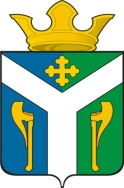 ДУМАУсть – Ницинского сельского поселенияСлободо – Туринского муниципального районаСвердловской области